The Divine Office:  Vocal Prayer, Mental Prayer, and the Consecration of MemoryKaren Sadock (sr. Naaman Mary)Confraternity of PenitentsMay 20, 2023ResourcesBooksCousins, Ewert, Translator:  Bonaventure: The Soul's Journey into God, the Tree of Life, the Life of St. Francis (The Classics of Western Spirituality) Mahwah.  Paulist Press 1978.Foer, Joshua. Moonwalking with Einstein: The Art and Science of Remembering Everything. New York: Penguin Press. 2011.Heuser, Herman J.  Autobiography of an Old Breviary. New York. Benziger 1925.  Post Falls.  Mediatrix 2022.Keble, John, Translator. Irenaeus of Lyons:  Against Heresies.  (1872) Nashotah. Nashotah House Press 2012.Kreiner, Jamie.  The Wandering Mind:  What Medieval Monks Tell Us about Distraction. New York.  Norton (Liveright) 2023.   LeClercq, Jean.  The Love of Learning and the Desire for God: A Study of Monastic Culture.  Tr. Catherine Misrahi.  New York.  Fordham University Press 1961.  St. Hilaire, Louis, Translator.  St. Thomas Aquinas: Commentary on Isaiah. Steubenville. Emmaus Academic. 2021. Vost, Kevin. 	How to Think Like Aquinas.  The Sure Way to Perfect Your Mental Powers.  Sofia Institute Press.  Manchester, NH.  2018.---	Memorize the Mass: How to Know and Love the Mass as if Your Life depended on It.  St. Louis.  En Route Books & Media, 2016.---	Memorize the Latin Mass: How to Remember and Treasure Its Rites. En Route Books & Media, 2019.	ArticlesKwasniewski, Kwaskiewski. “The Denigration of Vocal Prayer in the Name of Mental Prayer: A Recipe for Disaster.” New Liturgical Movement, Church Music Association of America, 7 Nov. 2022, https://www.newliturgicalmovement.org/2022/11/the-denigration-of-vocal-prayer-in-name.html. Moerschbacher, H. C.  Moναχὸι ʼΑποτακτικοί:  Village Ascetics and the Origins of Early Egyptian Monasticism. (Web) Academia.  Accessed October 28, 2022.USCCB Committee on Divine Worship.  “Extended Vigil of the Office of Readings.”  2018 Newsletter of the Committee on Divine Worship.  Reprinted online by CanticaNOVA: https://www.canticanova.com/articles/liturgy/art9ek1.htmPodcastGrodi, Marcus, Host.  With Jeffrey Steenson.  Deep in History.  Episodes 1 – 51.  Coming Home Network.  April 28, 2020 – May 25, 2021.  Review and discussion of Irenaeus of Lyons’ Against Heresies.  https://deepinhistory.podbean.com/  Click on the number 5 at the bottom of your screen to go to the first episode.May God prosper your endeavor to keep his Word in your Heart.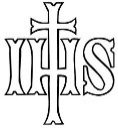 